NOTICE OF SPECIAL MEETING 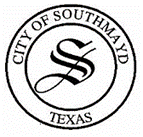 CITY OF SOUTHMAYD   CITY COUNCIL MEETINGNotice is hereby given that the City Council of the City of Southmayd, Texas, will hold a special meeting on: January 2, 2023at 6:00 PM – Southmayd City Hall-Council Chambers  	4525 Elementary Drive, Southmayd, TXAGENDARoll Call/ Call to OrderDiscuss, consider, and possible action on the purchase of appliances for the Southmayd Police Department. Discuss, consider, and possible action on installing a water line at the Southmayd Police Department. Discuss, consider, and possible action the estimate received to hang the new signs for the Southmayd City Hall, Fire Department, and Police Department. AdjournNotice Regarding Public ParticipationIn compliance with the Americans with Disabilities Act, the City of Southmayd will provide reasonable accommodations for disabled persons attending this meeting. Requests should be received at least 24 hours prior to the scheduled meeting by contacting the City Secretary’s office at 903-868-9420.I, the undersigned authority, do hereby certify this notice was posted on the official bulletin board for the City of Southmayd, Texas on December 29, 2023, by 5:00 p.m., and shall remain posted for at least 72 hours preceding the scheduled time of said meeting. 								______________________________								Amanda McGill, City SecretaryThe City Council reserves the right to meet in Executive Session closed to the public at any time in the course of this meeting to discuss matters listed on the agenda, as authorized by the Texas Open Meetings Act, Texas Government Code, Chapter 551, including §551.071 (private consultation with the attorney for the City); §551.072 (discussing purchase, exchange, lease or value of real property); §551.074 (discussing personnel or to hear complaints against personnel); and §551.087 (discussing economic development negotiations). Any decision held on such matters will be taken or conducted in Open Session following the conclusion of the Executive Session. 